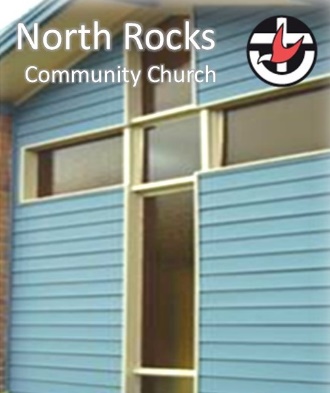 NRCC News and Notices▪ We have returned to face to face worship.  To keep everyone safe we have the following safety measures.Check in using our QR code. If this is not possible, please check in at the desk.Wear a mask while indoors.If you are feeling unwell, please consider others - stay away and get tested1 person per 4 sqm indoors. Ensure 1.5m physical distancing where possible Singing is now allowed with a mask.At the end of the service please help by wiping down your chairWe won’t be serving morning tea for nowIf you are unable to join us at church, the message will be uploaded on Sunday afternoon to our YouTube Channel: https://www.youtube.com/channel/UC9XZ6bg-Sb5az1E9oqqPbFA. It can also be accessed through our website: https://northrocks.uca.org.au/worship/ NRCC News and Notices▪ We have returned to face to face worship.  To keep everyone safe we have the following safety measures.Check in using our QR code. If this is not possible, please check in at the desk.Wear a mask while indoors.If you are feeling unwell, please consider others - stay away and get tested1 person per 4 sqm indoors. Ensure 1.5m physical distancing where possible Singing is now allowed with a mask.At the end of the service please help by wiping down your chairWe won’t be serving morning tea for nowIf you are unable to join us at church, the message will be uploaded on Sunday afternoon to our YouTube Channel: https://www.youtube.com/channel/UC9XZ6bg-Sb5az1E9oqqPbFA. It can also be accessed through our website: https://northrocks.uca.org.au/worship/ Community News and Notices▪ NSW Floral Art Association - Floral Design Seminar  Members of the NSW Floral Art Association will be demonstrating Floral Design at NRCC Feb 18-19. For a gold coin donation visitors can come to view the designs on Friday and Saturday 10am-12.30pm or visitors can watch the daily demonstrations for $25 per day. For more information please go to  https://nswfloralartassociation.org.au/ ▪ “Journeying with Paul” 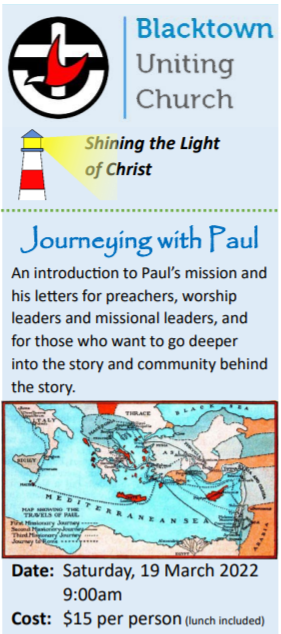 Blacktown UC’s next annual Biblical day “Journeying with Paul” is on Saturday 18 March.We’ll be looking at Paul’s letters and mission.  The focus will be twofold:How Paul’s creative and adventurous “make-it-up-as-you-go” mission in the 1st Century helps us figure mission out in the 21st Century.Lectionary passages from Paul’s letters and Acts from Easter onwards this year to help in preaching, worship-leading and Bible study. Basic details:Saturday, 18 March.Blacktown Uniting Church.Arrive at 9.00 for a 9.30 start.Sessions run 9.30-3.30.Registrations essential by Tuesday, 15 March, please.Click the link for the brochure for more information and all the practical details: eg cost (only $15 including lunch!), location, and most importantly, how to register.https://microsites.uca.org.au/media/11897/journeying-with-paul.pdf Reflection of the WeekThis morning, when you got out of bed, did you look in the mirror? You probably took a shower, got dressed, brushed your teeth, and ran a comb through your hair. In other words, you took a good hard look at your reflection in the mirror and then took steps to change your appearance for the better.The Lord's brother James said the Word of God is like a mirror. When we read the Bible, it exposes what is really in our hearts—our sins, our shortcomings, the areas of life where we need to repent. It's not always a pretty picture; most of us don't want to confront our hypocrisy, our compromises, our complacency. But when we do, God is able to do His merciful, loving work of transformation in our hearts.   The Bible is God's gift to us. He wants us to look more and more like Jesus each day. When we look at ourselves in the mirror of God's Word, we can see where we need to change—and we allow God to re-align our hearts with His. So today, when you pick up your Bible, look in the mirror—spiritually speaking—and allow your Heavenly Father to show you how you can look more like His Son.   Prayer: Jesus, I do long to be more like You, full of love, compassion, and kindness. May Your Word continue to transform me as Your Spirit renews my mind each day. Help me submit to Your will displayed in Scripture. I pray in the name of Jesus. Amen."Anyone who listens to the word but does not do what it says is like someone who looks at his face in a mirror and, after looking at himself, goes away and immediately forgets what he looks like" (James 1:23-24).Community News and Notices▪ NSW Floral Art Association - Floral Design Seminar  Members of the NSW Floral Art Association will be demonstrating Floral Design at NRCC Feb 18-19. For a gold coin donation visitors can come to view the designs on Friday and Saturday 10am-12.30pm or visitors can watch the daily demonstrations for $25 per day. For more information please go to  https://nswfloralartassociation.org.au/ ▪ “Journeying with Paul” Blacktown UC’s next annual Biblical day “Journeying with Paul” is on Saturday 18 March.We’ll be looking at Paul’s letters and mission.  The focus will be twofold:How Paul’s creative and adventurous “make-it-up-as-you-go” mission in the 1st Century helps us figure mission out in the 21st Century.Lectionary passages from Paul’s letters and Acts from Easter onwards this year to help in preaching, worship-leading and Bible study. Basic details:Saturday, 18 March.Blacktown Uniting Church.Arrive at 9.00 for a 9.30 start.Sessions run 9.30-3.30.Registrations essential by Tuesday, 15 March, please.Click the link for the brochure for more information and all the practical details: eg cost (only $15 including lunch!), location, and most importantly, how to register.https://microsites.uca.org.au/media/11897/journeying-with-paul.pdf Reflection of the WeekThis morning, when you got out of bed, did you look in the mirror? You probably took a shower, got dressed, brushed your teeth, and ran a comb through your hair. In other words, you took a good hard look at your reflection in the mirror and then took steps to change your appearance for the better.The Lord's brother James said the Word of God is like a mirror. When we read the Bible, it exposes what is really in our hearts—our sins, our shortcomings, the areas of life where we need to repent. It's not always a pretty picture; most of us don't want to confront our hypocrisy, our compromises, our complacency. But when we do, God is able to do His merciful, loving work of transformation in our hearts.   The Bible is God's gift to us. He wants us to look more and more like Jesus each day. When we look at ourselves in the mirror of God's Word, we can see where we need to change—and we allow God to re-align our hearts with His. So today, when you pick up your Bible, look in the mirror—spiritually speaking—and allow your Heavenly Father to show you how you can look more like His Son.   Prayer: Jesus, I do long to be more like You, full of love, compassion, and kindness. May Your Word continue to transform me as Your Spirit renews my mind each day. Help me submit to Your will displayed in Scripture. I pray in the name of Jesus. Amen."Anyone who listens to the word but does not do what it says is like someone who looks at his face in a mirror and, after looking at himself, goes away and immediately forgets what he looks like" (James 1:23-24).E - give  (Direct Electronic Giving)Account Name: North Rocks Community Church(BSB):   634634   Account Number:   100025906PrayersIf you have any prayer requests or would like to know of those with particular pastoral needs to pray for, please contact Robyn, Steve or Pastoral Care Team. Robyn: 0424791916Ministry LeadersMinister: Rev. Steve Lee / minister@northrocks.org.au / 0433 698 690Church CouncilChairperson: Cathy Nelson	      Secretary: Jenny Keyte	Treasurer: Anne CrabbTeam LeadersWorship: Jenny Keyte    Discipleship: Alex Chow   Pastoral Care: Robyn Pike   Fellowship: Sue VasilevskaIntergen: Fiona & Cathy    Mission: Steve TurnerMinistry LeadersMinister: Rev. Steve Lee / minister@northrocks.org.au / 0433 698 690Church CouncilChairperson: Cathy Nelson	      Secretary: Jenny Keyte	Treasurer: Anne CrabbTeam LeadersWorship: Jenny Keyte    Discipleship: Alex Chow   Pastoral Care: Robyn Pike   Fellowship: Sue VasilevskaIntergen: Fiona & Cathy    Mission: Steve TurnerNorth Rocks Community Church132-136 North Rocks Rd, North Rocks.  NSW 2151https://northrocks.uca.org.auFacebook: North Rocks Community ChurchEmail: enquiry@northrocks.org.auPhone: (02) 9683 2586                                          Uniting Church in Australia     https://uniting.church/                                          NSW & ACT Synod        https://nswact.uca.org.au/                                          Parramatta Nepean Presbytery    https://parramattanepean.uca.org.au/North Rocks Community Church132-136 North Rocks Rd, North Rocks.  NSW 2151https://northrocks.uca.org.auFacebook: North Rocks Community ChurchEmail: enquiry@northrocks.org.auPhone: (02) 9683 2586                                          Uniting Church in Australia     https://uniting.church/                                          NSW & ACT Synod        https://nswact.uca.org.au/                                          Parramatta Nepean Presbytery    https://parramattanepean.uca.org.au/